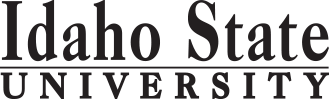     Bachelor of Science, Nursing, ACCELERATED Program								Page 2Course Subject and TitleCr. Min. Grade*GE, UU or UM**Sem. Offered**Sem. OfferedPrerequisitePrerequisiteCo RequisiteCo RequisiteCo RequisiteSemester OneSemester OneSemester OneSemester OneSemester OneSemester OneSemester OneSemester OneSemester OneSemester OneSemester OneBIOL 1101/L Biology I & Lab4CPre- or Co-Requisite: MATH 1108 or equivalent scorePre- or Co-Requisite: MATH 1108 or equivalent scorePre- or Co-Requisite: MATH 1108 or equivalent scorePSYC 1101 Introduction to Psychology3CMATH 1153 Statistical Reasoning3CAppropriate placement score                                                                                            Total10Semester TwoSemester TwoSemester TwoSemester TwoSemester TwoSemester TwoSemester TwoSemester TwoSemester TwoSemester TwoSemester TwoBIOL 3301/L Adv. Human Anatomy & Physiology I and Lab4CUUUUBIOL 1101CHEM 1101 Introduction to Chemistry3CMATH 1108 or equivalent scoreMATH 1108 or equivalent scorePSYC 2225 Child Development3CPHIL 2230 Medical Ethics3C                                                                                            Total13Semester ThreeSemester ThreeSemester ThreeSemester ThreeSemester ThreeSemester ThreeSemester ThreeSemester ThreeSemester ThreeSemester ThreeSemester ThreeBIOL 2221/L Introductory Microbiology & Lab4CBIOL 1101, and CHEM 1101 or CHEM 1111BIOL 1101, and CHEM 1101 or CHEM 1111BIOL 3302/L Adv. Human Anatomy & Physiology II and Lab4CUUUUBIOL 1101Diversity Nursing Course: Objective 9 course, or another course approved by the College of Nursing3CLLIB 1115 Introduction to Information Research3C                                                                                             Total14Semester Four – APPLY to Nursing Program – Applications due in February for summer admissionSemester Four – APPLY to Nursing Program – Applications due in February for summer admissionSemester Four – APPLY to Nursing Program – Applications due in February for summer admissionSemester Four – APPLY to Nursing Program – Applications due in February for summer admissionSemester Four – APPLY to Nursing Program – Applications due in February for summer admissionSemester Four – APPLY to Nursing Program – Applications due in February for summer admissionSemester Four – APPLY to Nursing Program – Applications due in February for summer admissionSemester Four – APPLY to Nursing Program – Applications due in February for summer admissionSemester Four – APPLY to Nursing Program – Applications due in February for summer admissionSemester Four – APPLY to Nursing Program – Applications due in February for summer admissionSemester Four – APPLY to Nursing Program – Applications due in February for summer admissionBIOL 3305 Introduction to Pathobiology3CUUUUBIOL 3302CHEM 1102/1103 Essentials of Organic & Biochemistry and Lab4CCHEM 1101 or CHEM 1111NTD 3340 Nutrition for Health Professionals3CUUUUBIOL 3301 or BIOL 3302 or HO 0111BIOL 3301 or BIOL 3302 or HO 0111PPRA 3315 Pharmacology for Nursing4CUUUUF, SF, SMust be enrolled in Nursing or Respiratory Therapy major (permission given for Accelerated students to register)Must be enrolled in Nursing or Respiratory Therapy major (permission given for Accelerated students to register)Must be enrolled in Nursing or Respiratory Therapy major (permission given for Accelerated students to register)Completion of prior bachelor’s degree is required before applying to the Accelerated Nursing ProgramCompletion of prior bachelor’s degree is required before applying to the Accelerated Nursing ProgramCompletion of prior bachelor’s degree is required before applying to the Accelerated Nursing ProgramCompletion of prior bachelor’s degree is required before applying to the Accelerated Nursing ProgramCompletion of prior bachelor’s degree is required before applying to the Accelerated Nursing ProgramCompletion of prior bachelor’s degree is required before applying to the Accelerated Nursing ProgramCompletion of prior bachelor’s degree is required before applying to the Accelerated Nursing ProgramCompletion of prior bachelor’s degree is required before applying to the Accelerated Nursing Program                                                                                             Total14Semester Five – Must be admitted to Nursing ProgramSemester Five – Must be admitted to Nursing ProgramSemester Five – Must be admitted to Nursing ProgramSemester Five – Must be admitted to Nursing ProgramSemester Five – Must be admitted to Nursing ProgramSemester Five – Must be admitted to Nursing ProgramSemester Five – Must be admitted to Nursing ProgramSemester Five – Must be admitted to Nursing ProgramSemester Five – Must be admitted to Nursing ProgramSemester Five – Must be admitted to Nursing ProgramSemester Five – Must be admitted to Nursing ProgramNURS 3105 Professional Nursing3CUMUMSuSuNURS 3110/L Fundamentals of Nursing and Lab4CUMUMSuSuNURS 3120/L Health Assessment and Lab3CUMUMSuSuNURS 3150C Health Assessment/Fundamentals Clinical2CUMUMSuSuNURS 3110 and NURS 3120NURS 3110 and NURS 3120NURS 3110 and NURS 3120NURS 3330 Evidence-Based Nursing Practice3CUMUMSuSu                                                                                              Total15Semester SixSemester SixSemester SixSemester SixSemester SixSemester SixSemester SixSemester SixSemester SixSemester SixSemester SixNURS 3130/C Adult Health Nursing I and Clinical7CUMUMFFNURS 4140 Child Health Nursing3CUMUMFFNURS 4150/C Women & Childbearing Family Nursing & Clinical4CUMUMFFNURS 4160/C Mental Health Nursing and Clinical5CUMUMFF                                                                                              Total19Semester SevenSemester SevenSemester SevenSemester SevenSemester SevenSemester SevenSemester SevenSemester SevenSemester SevenSemester SevenSemester SevenNURS 4130 Adult Health Nursing II4CUMUMSSNURS 4420NURS 4420NURS 4420NURS 4200/C Population Health Nursing and Clinical5CUMUMFFNURS 4220 Leadership and Management in Nursing3CUMUMSSNURS 4420 Professional Nursing Capstone4CUMUMSSNURS 4130NURS 4130NURS 4130NURS 4445 Professional Nursing Synthesis2CUMUMSS                                                                                              Total                                              18*GE=General Education Objective, UU=Upper Division University, UM= Upper Division Major**See Course Schedule section of Course Policies page in the e-catalog (or input F, S, Su, etc.)*GE=General Education Objective, UU=Upper Division University, UM= Upper Division Major**See Course Schedule section of Course Policies page in the e-catalog (or input F, S, Su, etc.)*GE=General Education Objective, UU=Upper Division University, UM= Upper Division Major**See Course Schedule section of Course Policies page in the e-catalog (or input F, S, Su, etc.)*GE=General Education Objective, UU=Upper Division University, UM= Upper Division Major**See Course Schedule section of Course Policies page in the e-catalog (or input F, S, Su, etc.)*GE=General Education Objective, UU=Upper Division University, UM= Upper Division Major**See Course Schedule section of Course Policies page in the e-catalog (or input F, S, Su, etc.)*GE=General Education Objective, UU=Upper Division University, UM= Upper Division Major**See Course Schedule section of Course Policies page in the e-catalog (or input F, S, Su, etc.)*GE=General Education Objective, UU=Upper Division University, UM= Upper Division Major**See Course Schedule section of Course Policies page in the e-catalog (or input F, S, Su, etc.)*GE=General Education Objective, UU=Upper Division University, UM= Upper Division Major**See Course Schedule section of Course Policies page in the e-catalog (or input F, S, Su, etc.)*GE=General Education Objective, UU=Upper Division University, UM= Upper Division Major**See Course Schedule section of Course Policies page in the e-catalog (or input F, S, Su, etc.)*GE=General Education Objective, UU=Upper Division University, UM= Upper Division Major**See Course Schedule section of Course Policies page in the e-catalog (or input F, S, Su, etc.)*GE=General Education Objective, UU=Upper Division University, UM= Upper Division Major**See Course Schedule section of Course Policies page in the e-catalog (or input F, S, Su, etc.)2019-2020 Major RequirementsCRGENERAL EDUCATION OBJECTIVESSatisfy Objectives 1,2,3,4,5,6 (7 or 8) and 9GENERAL EDUCATION OBJECTIVESSatisfy Objectives 1,2,3,4,5,6 (7 or 8) and 9GENERAL EDUCATION OBJECTIVESSatisfy Objectives 1,2,3,4,5,6 (7 or 8) and 9GENERAL EDUCATION OBJECTIVESSatisfy Objectives 1,2,3,4,5,6 (7 or 8) and 936  cr. min36  cr. minMAJOR REQUIREMENTS801. Written English  (6 cr. min)	1. Written English  (6 cr. min)	1. Written English  (6 cr. min)	1. Written English  (6 cr. min)	SET A Application Prerequisites282. Spoken English   (3 cr. min)	2. Spoken English   (3 cr. min)	2. Spoken English   (3 cr. min)	2. Spoken English   (3 cr. min)	BIOL 1101/L Biology I and Lab43. Mathematics      (3 cr. min) Recommended by Dept    3. Mathematics      (3 cr. min) Recommended by Dept    3. Mathematics      (3 cr. min) Recommended by Dept    3. Mathematics      (3 cr. min) Recommended by Dept    BIOL 2221/L Introductory Microbiology and Lab44. Humanities, Fine Arts, Foreign Lang.    (2 courses; 2 categories; 6 cr. min)4. Humanities, Fine Arts, Foreign Lang.    (2 courses; 2 categories; 6 cr. min)4. Humanities, Fine Arts, Foreign Lang.    (2 courses; 2 categories; 6 cr. min)4. Humanities, Fine Arts, Foreign Lang.    (2 courses; 2 categories; 6 cr. min)4. Humanities, Fine Arts, Foreign Lang.    (2 courses; 2 categories; 6 cr. min)4. Humanities, Fine Arts, Foreign Lang.    (2 courses; 2 categories; 6 cr. min)BIOL 3301/L Advanced Human Anatomy & Physiology I & Lab4BIOL 3302/L Advanced Human Anatomy & Physiology II & Lab4CHEM 1101 Introduction to Chemistry35. Natural Sciences         (2 lectures-different course prefixes, 1 lab; 7 cr. min)5. Natural Sciences         (2 lectures-different course prefixes, 1 lab; 7 cr. min)5. Natural Sciences         (2 lectures-different course prefixes, 1 lab; 7 cr. min)5. Natural Sciences         (2 lectures-different course prefixes, 1 lab; 7 cr. min)5. Natural Sciences         (2 lectures-different course prefixes, 1 lab; 7 cr. min)5. Natural Sciences         (2 lectures-different course prefixes, 1 lab; 7 cr. min)PSYC 1101 Introduction to Psychology3PSYC 2225 Child Development3Diversity Course: Objective 9, or other approved course36. Behavioral and Social Science        (2 courses-different prefixes; 6 cr. min)6. Behavioral and Social Science        (2 courses-different prefixes; 6 cr. min)6. Behavioral and Social Science        (2 courses-different prefixes; 6 cr. min)6. Behavioral and Social Science        (2 courses-different prefixes; 6 cr. min)6. Behavioral and Social Science        (2 courses-different prefixes; 6 cr. min)6. Behavioral and Social Science        (2 courses-different prefixes; 6 cr. min)SET B Program Prerequisites23BIOL 3305 Introduction to Pathobiology3CHEM 1102 Essentials of Organic & Biochemistry3One Course from EITHER Objective 7 OR  8                    (1course;  3 cr. min)One Course from EITHER Objective 7 OR  8                    (1course;  3 cr. min)One Course from EITHER Objective 7 OR  8                    (1course;  3 cr. min)One Course from EITHER Objective 7 OR  8                    (1course;  3 cr. min)One Course from EITHER Objective 7 OR  8                    (1course;  3 cr. min)One Course from EITHER Objective 7 OR  8                    (1course;  3 cr. min)CHEM 1103 Essentials of Organic & Biochemistry Lab17. Critical Thinking7. Critical Thinking7. Critical Thinking7. Critical ThinkingLLIB 1115 Introduction to Information Research38. Information Literacy	8. Information Literacy	8. Information Literacy	8. Information Literacy	MATH 1153 Statistical Reasoning39. Cultural Diversity                                                             (1 course;  3 cr. min)9. Cultural Diversity                                                             (1 course;  3 cr. min)9. Cultural Diversity                                                             (1 course;  3 cr. min)9. Cultural Diversity                                                             (1 course;  3 cr. min)9. Cultural Diversity                                                             (1 course;  3 cr. min)9. Cultural Diversity                                                             (1 course;  3 cr. min)NTD 3340 Nutrition for Health Professionals 3PHIL 2230 Medical Ethics3General Education Elective to reach 36 cr. min.                        (if necessary)General Education Elective to reach 36 cr. min.                        (if necessary)General Education Elective to reach 36 cr. min.                        (if necessary)General Education Elective to reach 36 cr. min.                        (if necessary)General Education Elective to reach 36 cr. min.                        (if necessary)General Education Elective to reach 36 cr. min.                        (if necessary)PPRA 3315 Pharmacology for Nursing4                                                                                                  Total GE                                                                                                  Total GE                                                                                                  Total GE                                                                                                  Total GENURSING PROGRAM COURSES52Undergraduate Catalog and GE Objectives by Catalog Year Undergraduate Catalog and GE Objectives by Catalog Year Undergraduate Catalog and GE Objectives by Catalog Year Undergraduate Catalog and GE Objectives by Catalog Year Undergraduate Catalog and GE Objectives by Catalog Year Undergraduate Catalog and GE Objectives by Catalog Year NURS 3105 Professional Nursing3Undergraduate Catalog and GE Objectives by Catalog Year Undergraduate Catalog and GE Objectives by Catalog Year Undergraduate Catalog and GE Objectives by Catalog Year Undergraduate Catalog and GE Objectives by Catalog Year Undergraduate Catalog and GE Objectives by Catalog Year Undergraduate Catalog and GE Objectives by Catalog Year NURS 3110/L Fundamentals of Nursing and Lab4NURS 3120/L Health Assessment and Lab3NURS 3130/C Adult Health Nursing I and Clinical7NURS 3150C Health Assessment/Fundamentals Clinical2MAP Credit SummaryMAP Credit SummaryMAP Credit SummaryMAP Credit SummaryCRCRNURS 3330 Evidence-Based Nursing Research3Major Major Major Major 103103NURS 4130 Adult Health Nursing II4General Education (completed from prior bachelor’s degree)General Education (completed from prior bachelor’s degree)General Education (completed from prior bachelor’s degree)General Education (completed from prior bachelor’s degree)N/AN/ANURS 4140 Child Health Nursing3Upper Division Free Electives to reach 36 creditsUpper Division Free Electives to reach 36 creditsUpper Division Free Electives to reach 36 creditsUpper Division Free Electives to reach 36 creditsN/AN/ANURS 4150/C Women and Childbearing Family Nursing and4Free Electives to reach 120 creditsFree Electives to reach 120 creditsFree Electives to reach 120 creditsFree Electives to reach 120 creditsN/AN/AClinical                                                                                     TOTAL                                                                                     TOTAL                                                                                     TOTAL                                                                                     TOTAL103103NURS 4160/C Mental Health Nursing and Clinical5NURS 4200/C Population Health Nursing and Clinical5NURS 4220 Leadership and Management in Nursing3NURS 4420 Professional Nursing Capstone4NURS 4445 Professional Nursing Synthesis2Graduation Requirement Minimum Credit ChecklistGraduation Requirement Minimum Credit ChecklistGraduation Requirement Minimum Credit ChecklistConfirmedConfirmedConfirmedMinimum 36 cr. General Education Objectives (15 cr. AAS)Minimum 36 cr. General Education Objectives (15 cr. AAS)Minimum 36 cr. General Education Objectives (15 cr. AAS)Minimum 15 cr. Upper Division in Major (0 cr.  Associate)Minimum 15 cr. Upper Division in Major (0 cr.  Associate)Minimum 15 cr. Upper Division in Major (0 cr.  Associate)Minimum 36 cr. Upper Division Overall (0 cr.  Associate)Minimum 36 cr. Upper Division Overall (0 cr.  Associate)Minimum 36 cr. Upper Division Overall (0 cr.  Associate)Minimum of 120 cr. Total (60 cr. Associate)Minimum of 120 cr. Total (60 cr. Associate)Minimum of 120 cr. Total (60 cr. Associate)Advising NotesAdvising NotesMAP Completion Status (for internal use only)MAP Completion Status (for internal use only)MAP Completion Status (for internal use only)MAP Completion Status (for internal use only)MAP Completion Status (for internal use only)MAP Completion Status (for internal use only)MATH 1153P can be substituted for MATH 1153.MATH 1153P can be substituted for MATH 1153.DateDateDateDateDateBachelor’s degree must be completed before applying to the program.Bachelor’s degree must be completed before applying to the program.Accelerated program offers an application for summer admission. Accelerated program offers an application for summer admission. CAA or COT:Student must be admitted to nursing program to complete NURS Student must be admitted to nursing program to complete NURS courses; NURS courses must be completed in the required sequence.courses; NURS courses must be completed in the required sequence.Complete College American Momentum YearMath and English course in first year9 credits in the Major area in first year15 credits each semester (or 30 in academic year)Milestone coursesComplete College American Momentum YearMath and English course in first year9 credits in the Major area in first year15 credits each semester (or 30 in academic year)Milestone coursesComplete College American Momentum YearMath and English course in first year9 credits in the Major area in first year15 credits each semester (or 30 in academic year)Milestone coursesComplete College American Momentum YearMath and English course in first year9 credits in the Major area in first year15 credits each semester (or 30 in academic year)Milestone coursesComplete College American Momentum YearMath and English course in first year9 credits in the Major area in first year15 credits each semester (or 30 in academic year)Milestone coursesComplete College American Momentum YearMath and English course in first year9 credits in the Major area in first year15 credits each semester (or 30 in academic year)Milestone coursesComplete College American Momentum YearMath and English course in first year9 credits in the Major area in first year15 credits each semester (or 30 in academic year)Milestone coursesComplete College American Momentum YearMath and English course in first year9 credits in the Major area in first year15 credits each semester (or 30 in academic year)Milestone coursesComplete College American Momentum YearMath and English course in first year9 credits in the Major area in first year15 credits each semester (or 30 in academic year)Milestone coursesComplete College American Momentum YearMath and English course in first year9 credits in the Major area in first year15 credits each semester (or 30 in academic year)Milestone coursesComplete College American Momentum YearMath and English course in first year9 credits in the Major area in first year15 credits each semester (or 30 in academic year)Milestone coursesComplete College American Momentum YearMath and English course in first year9 credits in the Major area in first year15 credits each semester (or 30 in academic year)Milestone coursesComplete College American Momentum YearMath and English course in first year9 credits in the Major area in first year15 credits each semester (or 30 in academic year)Milestone coursesComplete College American Momentum YearMath and English course in first year9 credits in the Major area in first year15 credits each semester (or 30 in academic year)Milestone coursesComplete College American Momentum YearMath and English course in first year9 credits in the Major area in first year15 credits each semester (or 30 in academic year)Milestone coursesComplete College American Momentum YearMath and English course in first year9 credits in the Major area in first year15 credits each semester (or 30 in academic year)Milestone coursesComplete College American Momentum YearMath and English course in first year9 credits in the Major area in first year15 credits each semester (or 30 in academic year)Milestone coursesComplete College American Momentum YearMath and English course in first year9 credits in the Major area in first year15 credits each semester (or 30 in academic year)Milestone coursesComplete College American Momentum YearMath and English course in first year9 credits in the Major area in first year15 credits each semester (or 30 in academic year)Milestone coursesComplete College American Momentum YearMath and English course in first year9 credits in the Major area in first year15 credits each semester (or 30 in academic year)Milestone coursesComplete College American Momentum YearMath and English course in first year9 credits in the Major area in first year15 credits each semester (or 30 in academic year)Milestone coursesComplete College American Momentum YearMath and English course in first year9 credits in the Major area in first year15 credits each semester (or 30 in academic year)Milestone coursesComplete College American Momentum YearMath and English course in first year9 credits in the Major area in first year15 credits each semester (or 30 in academic year)Milestone coursesComplete College American Momentum YearMath and English course in first year9 credits in the Major area in first year15 credits each semester (or 30 in academic year)Milestone courses                                                                            Form Revised 6.27.2019                                                                            Form Revised 6.27.2019                                                                            Form Revised 6.27.2019                                                                            Form Revised 6.27.2019                                                                            Form Revised 6.27.2019                                                                            Form Revised 6.27.2019